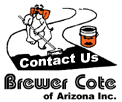 	5226 W. Missouri Ave	Glendale, Arizona 85301     (623) 931-3728   (888) 931-3728RESURFACER RRMProduct Description	           	 Part # 420261Resurfacer RRM is a unique Milled, Emulsion Blend of Clay Stabilized Asphalt and Recycled Rubber Modifiers (RRM).  Performance Grade (PG) Asphalt meeting AASHTO M 320 is the base for this High Performance Seal Coat along with Acrylic and other select fillers.  Resurfacer RRM gives long lasting protection to Parking Lots, Subdivisions, Airports and Secondary Roads by resisting Water, Oil and Ultra-Violet Light.  This tough, durable formula fills voids; (with additional fine aggregate of up to 4 pounds per gallon) low spots and replaces fines that have been lost during the aging process.Advantages*** Increases Life Expectancy				*** Better Resistance to Fuel	*** Stops Raveling				      	       & Oil than Competitive Products*** Maintains Black Color				*** Squeegee applied to fill Voids*** Recycles Used Tires				*** Smooth Flexible SurfaceApplication SpecificationsMethod of Application:  Squeegee or Mechanical Spray Equipment with Agitation and water fogging capabilities, product may be diluted a maximum of 25%.  Fine graded Aggregate may be added up to 4 pounds per gallon of Concentrate.Surface Preparation:  Clean all oil and grease from the asphalt surface using a stiff broom or mechanical broom and degreasing solution, rinse with clean water following degreasing.  Treat all spots with Oil Spot Primer.  Remove all loose or raveled particles, dirt and dust and any other foreign materials prior to seal coat application.Weather Limitations: Resurfacer RRM shall not be applied if rain is expected in the next 8 hours, and/or the temperature is below 50° F for the next 24 hours.Application: Mix Design for Concentrated Resurfacer RRM is a maximum of 25% clean water and up to 4 pounds per gallon of fine aggregate (for non–filled sealer) agitate to make a homogenous blend. The application rate based on concentrated sealer is .10 to .15 gallons per square yard. One or Two coats can be applied. The first coat should be allowed to dry prior to application of the second coat. The second coat should always be applied in a cross direction to the first coat when possible.					SpecificationsTest										Test  MethodWeight per Gallon: w/ Sand		10.0 lbs. gal min			  ASTM D244Weight per Gallon: RRM		  8.4 lbs. gal min			  ASTM D244Nonvolatile Component,		   55.0 % min				  ASTM D2939% by Weight - w/sandAsphalt Content, % by weight	                  30 to 35%				  ASTM D2042Of nonvolatile componentWet Track Abrasion			  Less than 5%				Accelerated Weathering		Pass 1,000 hrs.			                 ASTM – G 154Asphalt BinderPenetration at 77°F, 100g,		    25 to 55				   ASTM D 5		  5 sec., dmmSoftening Point, deg F		                    130 min				  ASTM D 36Solubility %				     97.5 min				  ASTM D2042Recycled Tire Rubber, %		10% of Base Stock		            Certified WeightFine Graded Aggregated			Sive Size		       Percent Passing			No. 16				        100 %			No. 20                                                 80 to 100%			No. 30                                                  50 to 90%                          	               No. 50 			                   20 to 60%			No. 100 			      0 to 5%Sand to meet this gradation when tested in accordance with ASTM C 136 and must be washed and cleaned containing no salt, clay or dirt.  	